报  名  表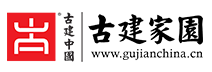 联系人：周经理   手机（微信）：13306810404 邮箱：525720964@qq.com   单位名称通讯地址联 系 人电话电话邮箱邮箱姓    名性别性别职务职务手机手机手机微信微信杭州班 □           西安班 □杭州班 □           西安班 □杭州班 □           西安班 □杭州班 □           西安班 □杭州班 □           西安班 □杭州班 □           西安班 □杭州班 □           西安班 □杭州班 □           西安班 □杭州班 □           西安班 □杭州班 □           西安班 □责任工程师：□ 法规  □施工通论      □ 古建筑  □近现代   责任设计师：□ 法规  □勘察设计通论  □ 古建筑  □近现代    责任工程师：□ 法规  □施工通论      □ 古建筑  □近现代   责任设计师：□ 法规  □勘察设计通论  □ 古建筑  □近现代    责任工程师：□ 法规  □施工通论      □ 古建筑  □近现代   责任设计师：□ 法规  □勘察设计通论  □ 古建筑  □近现代    责任工程师：□ 法规  □施工通论      □ 古建筑  □近现代   责任设计师：□ 法规  □勘察设计通论  □ 古建筑  □近现代    责任工程师：□ 法规  □施工通论      □ 古建筑  □近现代   责任设计师：□ 法规  □勘察设计通论  □ 古建筑  □近现代    责任工程师：□ 法规  □施工通论      □ 古建筑  □近现代   责任设计师：□ 法规  □勘察设计通论  □ 古建筑  □近现代    责任工程师：□ 法规  □施工通论      □ 古建筑  □近现代   责任设计师：□ 法规  □勘察设计通论  □ 古建筑  □近现代    责任工程师：□ 法规  □施工通论      □ 古建筑  □近现代   责任设计师：□ 法规  □勘察设计通论  □ 古建筑  □近现代    责任工程师：□ 法规  □施工通论      □ 古建筑  □近现代   责任设计师：□ 法规  □勘察设计通论  □ 古建筑  □近现代    责任工程师：□ 法规  □施工通论      □ 古建筑  □近现代   责任设计师：□ 法规  □勘察设计通论  □ 古建筑  □近现代    责任工程师：□ 法规  □施工通论      □ 古建筑  □近现代    责任设计师：□ 法规  □勘察设计通论  □ 古建筑  □近现代 责任工程师：□ 法规  □施工通论      □ 古建筑  □近现代    责任设计师：□ 法规  □勘察设计通论  □ 古建筑  □近现代 责任工程师：□ 法规  □施工通论      □ 古建筑  □近现代    责任设计师：□ 法规  □勘察设计通论  □ 古建筑  □近现代 责任工程师：□ 法规  □施工通论      □ 古建筑  □近现代    责任设计师：□ 法规  □勘察设计通论  □ 古建筑  □近现代 责任工程师：□ 法规  □施工通论      □ 古建筑  □近现代    责任设计师：□ 法规  □勘察设计通论  □ 古建筑  □近现代 责任工程师：□ 法规  □施工通论      □ 古建筑  □近现代    责任设计师：□ 法规  □勘察设计通论  □ 古建筑  □近现代 责任工程师：□ 法规  □施工通论      □ 古建筑  □近现代    责任设计师：□ 法规  □勘察设计通论  □ 古建筑  □近现代 责任工程师：□ 法规  □施工通论      □ 古建筑  □近现代    责任设计师：□ 法规  □勘察设计通论  □ 古建筑  □近现代 责任工程师：□ 法规  □施工通论      □ 古建筑  □近现代    责任设计师：□ 法规  □勘察设计通论  □ 古建筑  □近现代 责任工程师：□ 法规  □施工通论      □ 古建筑  □近现代    责任设计师：□ 法规  □勘察设计通论  □ 古建筑  □近现代 责任工程师：□ 法规  □施工通论      □ 古建筑  □近现代责任设计师：□ 法规  □勘察设计通论  □ 古建筑  □近现代 责任工程师：□ 法规  □施工通论      □ 古建筑  □近现代责任设计师：□ 法规  □勘察设计通论  □ 古建筑  □近现代 责任工程师：□ 法规  □施工通论      □ 古建筑  □近现代责任设计师：□ 法规  □勘察设计通论  □ 古建筑  □近现代 责任工程师：□ 法规  □施工通论      □ 古建筑  □近现代责任设计师：□ 法规  □勘察设计通论  □ 古建筑  □近现代 责任工程师：□ 法规  □施工通论      □ 古建筑  □近现代责任设计师：□ 法规  □勘察设计通论  □ 古建筑  □近现代 责任工程师：□ 法规  □施工通论      □ 古建筑  □近现代责任设计师：□ 法规  □勘察设计通论  □ 古建筑  □近现代 责任工程师：□ 法规  □施工通论      □ 古建筑  □近现代责任设计师：□ 法规  □勘察设计通论  □ 古建筑  □近现代 责任工程师：□ 法规  □施工通论      □ 古建筑  □近现代责任设计师：□ 法规  □勘察设计通论  □ 古建筑  □近现代 责任工程师：□ 法规  □施工通论      □ 古建筑  □近现代责任设计师：□ 法规  □勘察设计通论  □ 古建筑  □近现代 责任工程师：□ 法规  □施工通论      □ 古建筑  □近现代责任设计师：□ 法规  □勘察设计通论  □ 古建筑  □近现代 培训费培训费3980元/人（含午餐）；食宿统一安排，费用自理，食宿也可自行安排。3980元/人（含午餐）；食宿统一安排，费用自理，食宿也可自行安排。3980元/人（含午餐）；食宿统一安排，费用自理，食宿也可自行安排。3980元/人（含午餐）；食宿统一安排，费用自理，食宿也可自行安排。3980元/人（含午餐）；食宿统一安排，费用自理，食宿也可自行安排。3980元/人（含午餐）；食宿统一安排，费用自理，食宿也可自行安排。3980元/人（含午餐）；食宿统一安排，费用自理，食宿也可自行安排。3980元/人（含午餐）；食宿统一安排，费用自理，食宿也可自行安排。汇款方式汇款方式收款单位：浙江汉农建设有限公司收款账号：1900 0801 0400 13725开户行：农业银行杭州市古荡支行收款单位：浙江汉农建设有限公司收款账号：1900 0801 0400 13725开户行：农业银行杭州市古荡支行收款单位：浙江汉农建设有限公司收款账号：1900 0801 0400 13725开户行：农业银行杭州市古荡支行收款单位：浙江汉农建设有限公司收款账号：1900 0801 0400 13725开户行：农业银行杭州市古荡支行收款单位：浙江汉农建设有限公司收款账号：1900 0801 0400 13725开户行：农业银行杭州市古荡支行收款单位：浙江汉农建设有限公司收款账号：1900 0801 0400 13725开户行：农业银行杭州市古荡支行收款单位：浙江汉农建设有限公司收款账号：1900 0801 0400 13725开户行：农业银行杭州市古荡支行收款单位：浙江汉农建设有限公司收款账号：1900 0801 0400 13725开户行：农业银行杭州市古荡支行发票信息发票信息专票  □        普票  □专票  □        普票  □专票  □        普票  □专票  □        普票  □专票  □        普票  □专票  □        普票  □专票  □        普票  □专票  □        普票  □发票信息发票信息单位名称：统一社会信用代码（税号）：地址、电话：开户行、账号：单位名称：统一社会信用代码（税号）：地址、电话：开户行、账号：单位名称：统一社会信用代码（税号）：地址、电话：开户行、账号：单位名称：统一社会信用代码（税号）：地址、电话：开户行、账号：单位名称：统一社会信用代码（税号）：地址、电话：开户行、账号：单位名称：统一社会信用代码（税号）：地址、电话：开户行、账号：单位名称：统一社会信用代码（税号）：地址、电话：开户行、账号：单位名称：统一社会信用代码（税号）：地址、电话：开户行、账号：